ДОПОЛНИТЕЛЬНЫЕ МАТЕРИАЛЫКАТАБОЛИЧЕСКИЙ ПОТЕНЦИАЛ И СУРФАКТАНТНАЯ АКТИВНОСТЬ ГАЛОТОЛЕРАНТНЫХ УГЛЕВОДОРОДОКИСЛЯЮЩИХ БАКТЕРИЙ© 2021 г. А. Е. Иванова*, И. А. Борзенков, Д. Ш. СоколоваИнститут микробиологии им. С.Н. Виноградского, ФИЦ Биотехнологии РАН, Москва,119071 Россия*e-mail: a.e.ivanova@mail.ru Поступила в редакцию: 24.11.2020 г. После исправления: 27.02.2021 г. Принята к опубликованию: 02.03.2021 г.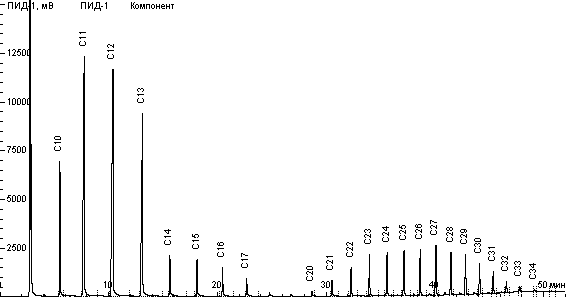 Рис. S1. Хроматограмма исходной модельной смеси № 1, состоящей из C10–C33 н-алканов.4(a)	(б)3	32	21	10	00	2	4	6	8	10NaCl, %0	2	4	6	8	10	12	14NaCl, %34	(в)	(г)3	22110	00	2	4	6	8	10	12	14NaCl, %0	2	4	6	8NaCl, %2	(д)100	2	4	6	8	10	12	14NaCl, %Рис. S2. Влияние содержания хлорида натрия в среде с жидкими парафинами на рост штаммов (OD600) A. seifertii WS-1 (а), D. maris 367-2 (б), G. cholesterolivorans S-12 (в), R. qingshengii 367-6 (г) и P. extremaustralis WS-1 (д). Условия культивирования: 2 сут (A. seifertii WS-1) и 5 сут (остальные штаммы) в статических условиях при температуре 30°С и начальном рН 7.0.(а)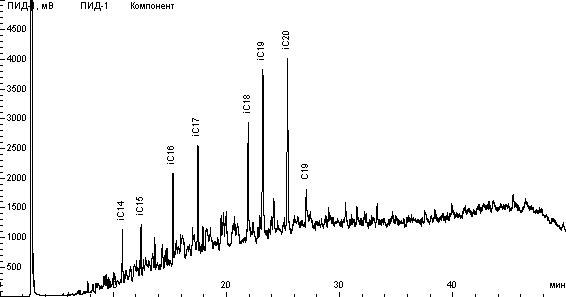 (б)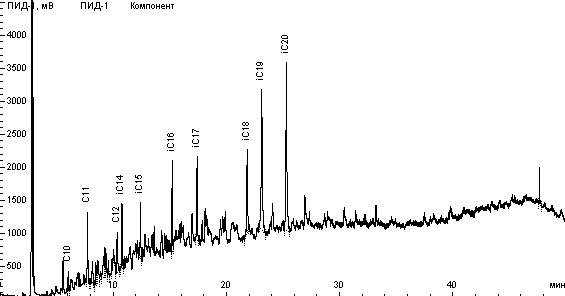 (в)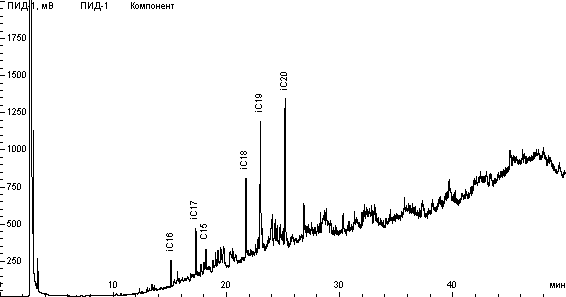 (г)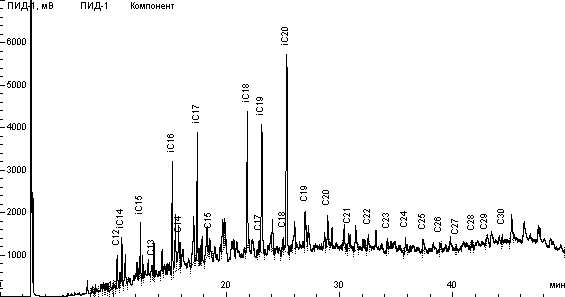 (д)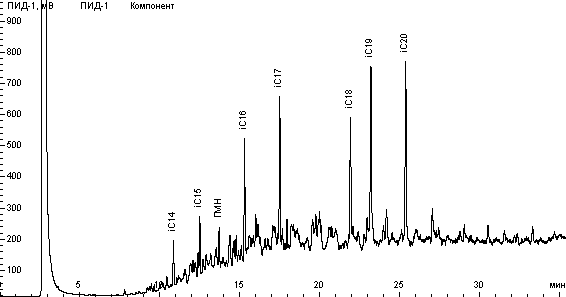 (е)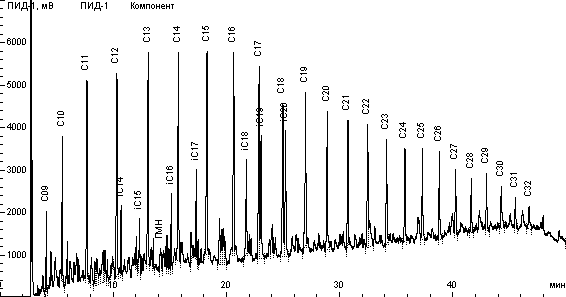 Рис. S3. Хроматографический профиль алифатической фракции нефти МНПЗ в культурах R. qingshengii 367-6 (а), A. seifertii WS-1 (б), D. maris 367-2 (в), P. extremaustralis WS-1 (г), G. cholesterolivorans S-12 (д) и стерильном контроле (е) после инкубации на качалке (130 об./мин) при 30°С в течение 5 сут. Обозначения: С10–C32 – н-алканы, iC14–iC20 – изо- алканы, ГМН – гептаметилнонан.Таблица S1. Состав модельных смесей углеводородовПродолжение таблицы S1Примечание. С10–С33 – н-алканы, ГМН – гептаметилнонан.Таблица S2. Влияние источника углерода на рост углеводородокисляющих бактерийПримечание.  ”‒“  –  отсутствие  роста  штамма  после  12–15  сут  культивирования  соскваланом или гептаметилнонаном (ГМН) и после 7 сут культивирования с остальными субстратами.Таблица   S3.   Влияние   температуры   инкубации   и   начального   рН   среды   на   ростуглеводородокисляющих бактерий**Бактерии  культивировали  в  жидкой  минеральной  среде  с  углеводородами  (жидкиепарафины – для определения влияния начального рН среды и н-додекан –для определения температурного диапазона роста) в статических условиях в течение 2 сут (A. seifertii WS-1) и 5 сут (остальные штаммы).Таблица	S4.	Влияние		источника		углерода	на	рост		и	образование углеводородокисляющими	бактериями	поверхностно-активных	соединений	послеинкубации* при 30°С в статических условиях600	24*Время   инкубации   штаммов   со   скваланом   составляло   12–15   сут,   с   остальными субстратами – 5 сут. Обозначения: ПН – поверхностное натяжение, МН – межфазное натяжение (против гексадекана), Е24 – индекс эмульгирования.Таблица	S5.	Биодеградация	углеводородов	нефти	МНПЗ	штаммами углеводородокисляющих бактерий за 5 сут культивированияСоединениеС10С11С12С13С14С15С16ГМНC17С21С22C23Содержание,%Смесь № 16.1319.3422.3017.312.642.321.841.210.971.792.56Смесь № 234.233.532.3Смесь № 33.412.217.622.514.16.52.41.0СоединениеС24С25С26С27С28C29С30C31C32C33СкваланСодержание,%Смесь № 12.803.012.993.032.762.461.881.420.790.44Смесь № 320.2ГрамотРост (OD600) бактериального штаммарицательные	ГрамположительныеРост (OD600) бактериального штаммарицательные	ГрамположительныеРост (OD600) бактериального штаммарицательные	ГрамположительныеРост (OD600) бактериального штаммарицательные	ГрамположительныеСубстратA.seifertiiWS-1P.extremaustralisWS-1R.qingshengii367-6R.qingshengii367-6G.cholestorolivoransS12D.maris367-2Ацетат1.980.421.802.341.82Пропионат1.720.551.451.821.63Бутират1.800.481.361.921.55Бензоат2.460.762.10Глицерин1.850.782.900.580.68н-Гексан‒‒‒‒‒н-Гексадекан1.862.602.401.66Метанол‒‒‒‒‒Этанол3.123.402.852.40Сквалан0.160.38ГМН‒‒‒‒‒Вазелиновоемасло2.640.452.712.672.05Диэтиленгликоль‒‒‒‒‒Без источникауглерода0.030.020.040.030.02A. seifertiiP.Бактериальный штаммR. qingshengiiБактериальный штаммR. qingshengiiБактериальный штаммR. qingshengiiG.D. marisПараметрWS-1exsremaustralisWS-1exsremaustralisWS-1367-6cholesterolivoransS12cholesterolivoransS12367-2Диапазонтемпературы для роста (оптимальное значение параметра), ºС6–41 (28)6–37 (25–28)6–37 (28)10–37 (30)6–37 (28)Диапазон(оптимальное значение) начального рН, допускающего рост4.2–10.9 (6.6)4.5–9.5 (7.4–7.6)4.8–10.9 (8.4)4.0–8.7 (6.6–6.8)6.5–11.5 (8.5)Биодеградация углеводородов,%Штаммы бактерийШтаммы бактерийШтаммы бактерийШтаммы бактерийШтаммы бактерийБиодеградация углеводородов,%R.qingshengii367-6A.seifertiiWS-1D.maris367-2P.extremaustralisWS-1G.cholesterolivoransS12Деструкцияалканов алифатической фракции нефти88 ± 587 ± 491 ± 685 ± 390 ± 4Степеньбиодеструкции н-алканов99 ± 198 ± 210096 ± 2100Степень биодеструкции изо-алканов26 ± 129 ± 247 ± 228 ± 135 ± 1